Name           Oladosu Oluwaseun EmmanuelPosition Applying For SECURITY GUARD Personal Details:Marital status                             :    Single Sex	:   MaleDate of birth 	:   1991WORK ATTITUDE	:	FAST LEARNER, PATIENT, AND HARDWORKINGCAREER OBJECTIVE:Seeking a challenging career in a growing organization where my knowledge and experience can be applied and which can provide me with a dynamic work atmosphere to extract my inherit skills. Use and develop my aptitude to further the organization's objectives and also my career in the process.Career  HistoryHallogen Security .Wuse 2, Abuja, Nigeria.May 2016 – Till dateProfessional Experiences: HALLOGEN SECURITY    (2001 to 2016)Wuse 2, Abuja, Nigeria.Position: SECURITY SUPERVISOR 
Duties & Responsibilities:.PURPOSE: The purpose of this section is to define the role of the Security Director and to describe his/her authority, duties and responsibilities.POLICY: The institution's President or Board of Directors will designate a Security Director, who will have the authority to develop and to administer a written Security Program for each office, department, function and facility. This Security Program will be developed within the guidelines of accepted industry standards of care.DUTIES & RESPONSIBILITIES:PreventionA security guard’s role is to PROTECT people and property of his employer or contracted clients. So, the major responsibility of a security guard is prevention BEFORE an incident/offense occurs. The absence of incidents or offenses (crimes) is one sign that a security guard is doing a good job.Visibility Security guards should remain visible as a deterrent to criminals. Thefts, damage and injuries can be thwarted when the perpetrators see a security guard. So, a security guard should be highly visible. By being seen, the guard may discourage anyone who might be considering theft, damage, or personal injury.VigilanceSecurity guards must remain alert to watch for abnormal activity or hear any unusual sounds. A security guard’s job is PREVENTION. To do the job well, the security guard MUST: Be alert, Listen and Watch. In fact, security guards should be suspicious of any activity that may draw them away from their post. It could be a plan to draw their attention away from their duties.Educational BackgroundGovernment Secondary School, Nigeria. 				Senior Secondary School Certificate S.S.C.E.                                                                Job Seeker First Name / CV No: 1843164Click to send CV No & get contact details of candidate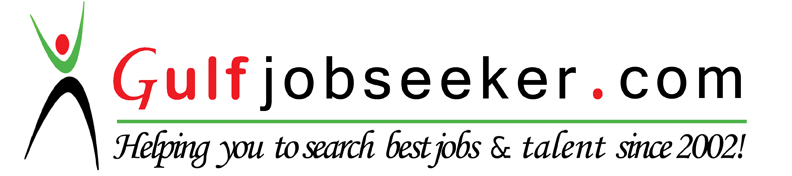 